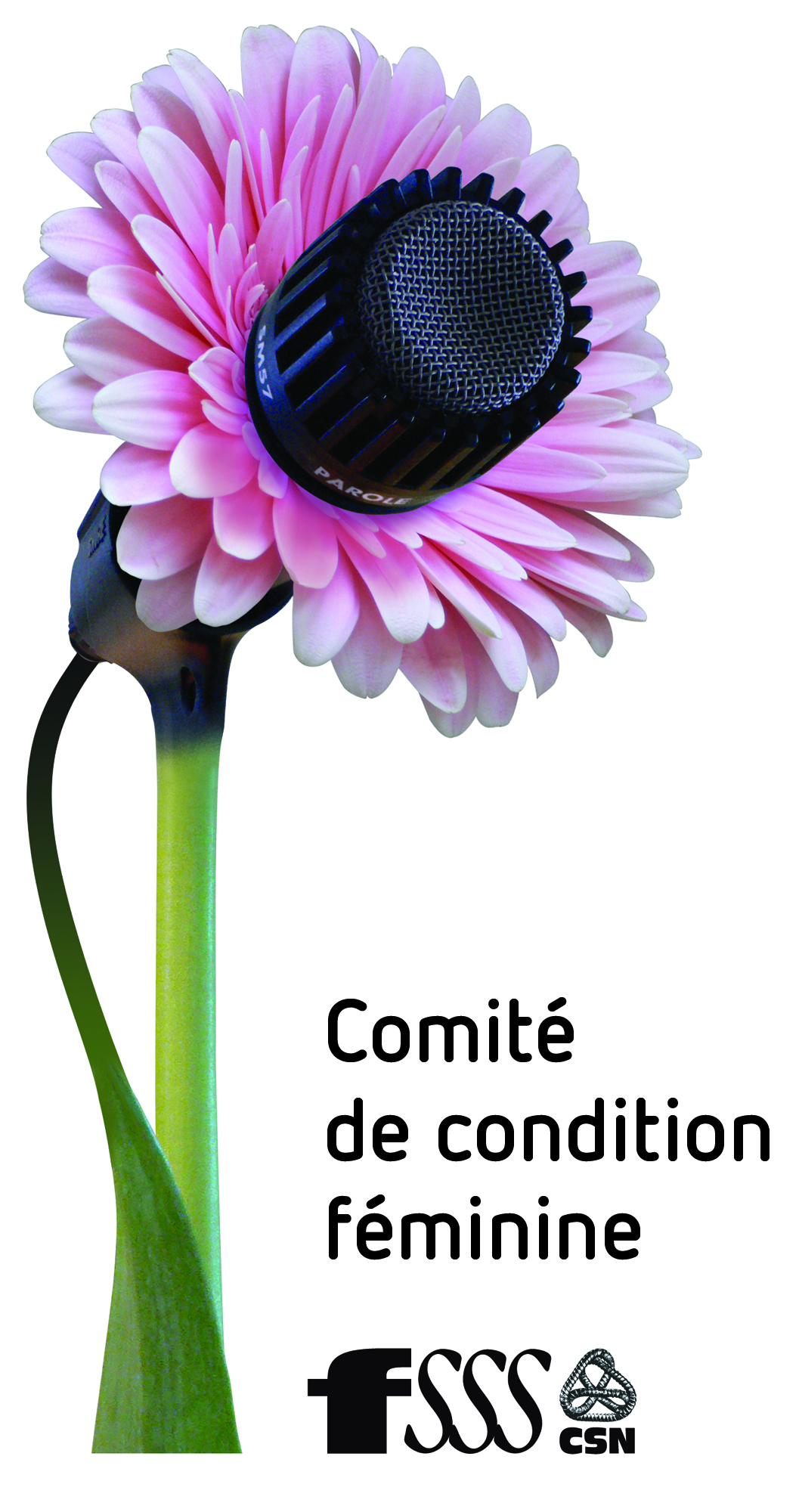 Novembre 2011Table des matières des annexes et de l’aide-mémoireDemande de congé de maternité	A-1Demande de report des semaines de vacances	A-2Demande de congé de paternité de cinq jours	A-3Demande de congé de paternité de cinq semaines	A-4Demande de congé sans solde (ou partiel sans solde)	A-5Demande de changement à mon congé sans solde	A-6Demande de partage de congé sans solde (entre deux conjoints)	A-7Préavis de retour au travail (de congé sans solde)	A-8Préavis pour mettre fin à un congé sans solde avant la date prévue	A-9Demande de congé pour adoption de cinq jours	A-10Demande de congé pour adoption de cinq semaines	A-11Demande de congé sans solde en vue d’une adoption	A-12Demande de congé sans solde à l’occasion de déplacement hors duQuébec (en vue d’une adoption)	A-13Aide-mémoire pour le suivi de sa grossesse	14SiglesLATMP : 	Loi sur les accidents du travail et les maladies professionnelles LAP : 		Loi sur l’assurance parentaleLNT : 		Loi sur les normes du travailLSST : 	Loi sur la santé et la sécurité du travailRQAP : 	Régime québécois d’assurance parentaleRREGOP : 	Régime de retraite des employés du gouvernement et des organismes publicsAnnexe A-1Demande de congé de maternitéLieu et dateDirection des ressources humaines AdresseObjet : Demande de congé de maternitéMadame, Monsieur,La présente est une demande de congé de maternité qui sera réparti du ___________ au ___________ inclusivement.Vous trouverez ci-joint un certificat médical (ou rapport de la sage-femme) attestant ma grossesse et la date prévue pour la naissance de mon enfant. Durant mon congé, je désire (ou je ne désire pas) continuer à participer aux régimes d’assurances optionnels qui me sont applicables.Par ailleurs, veuillez me faire parvenir le relevé d’emploi nécessaire à ma demande de prestations au RQAP.Je vous remercie de votre attention.Signature et adressep. j. Certificat médical c. c. Syndicat Note :L’employeur doit recevoir le présent avis au moins 2 semaines avant la date de départ en congé de maternité (22.09).Annexe A-2Demande de report des semaines de vacancesLieu et dateDirection des ressources humaines AdresseObjet : Demande de report des semaines de vacancesMadame, Monsieur,Considérant que mes vacances annuelles sont prévues du ___________ au ___________ et que je serai en congé de maternité, la présente est une demande pour reporter mes vacances. Je demande à ce que je puisse les prendre du ___________ au ___________.Autre formule possible :Considérant que mes vacances annuelles sont prévues du ___________ au ___________ et que je serai en congé de maternité, la présente est une demande pour reporter mes vacances. Je ferai plus tard une demande pour fixer ces vacances.Je vous remercie de votre attention.Signature et adressec. c. Syndicat  Note :L’employeur doit recevoir le présent avis au moins 2 semaines avant la date d’expiration du congé de maternité (22.14).Annexe A-3Demande de congé de paternitéCongé de cinq joursLieu et dateDirection des ressources humaines AdresseObjet : Demande de congé de paternité de cinq joursMadame, Monsieur,À la suite de la naissance de mon enfant le _______________ je vous informe que je m’absenterai pour un congé de paternité aux dates suivantes : ___________.Autre formule possiblePar la présente, étant désignée comme l’une des mères de l’enfant né le ________________, je vous informe que je m’absenterai pour un congé de paternité aux dates suivantes : ___________.Je vous remercie de votre attention.Signature et adressec. c. Syndicat  Annexe A-4Demande de congé de paternitéCongé de cinq semainesLieu et dateDirection des ressources humaines AdresseObjet : Demande de congé de paternité de cinq semainesMadame, Monsieur,À la suite de la naissance de mon enfant le _______________, je demande un congé de paternité d’une durée de 5 semaines. Je commencerai mon congé de paternité le ___________. Il se terminera le ____________ (5 semaines plus tard).Autre formule possiblePar la présente, étant désignée comme l’une des mères de l’enfant né le ________________, je demande un congé de paternité d’une durée de 5 semaines.  Je commencerai mon congé de paternité le ___________. Il se terminera le ___________(5 semaines plus tard).Je vous remercie de votre attention.Signature et adressec. c. Syndicat Note :L’employeur doit recevoir le présent avis au moins 3 semaines avant la date de départ en congé de paternité (22.30b).Annexe A-5Demande de congé sans solde(en prolongation du congé de maternité,  de paternité ou d’adoption)Lieu et dateDirection des ressources humaines AdresseObjet : Demande de congé sans solde (ou partiel sans solde)Madame, Monsieur,En prolongation de mon congé de maternité (de paternité ou d’adoption), je demande un congé sans solde (ou partiel sans solde) pour une période de 104 semaines à compter du ______________. Ce congé se terminerait le _________. (Il faut penser à fixer aussi les vacances s’il y a lieu.)(Si c’est un congé partiel sans solde)Ce congé partiel sans solde sera de ____ jours par semaine que je prendrais les ________________.(Si c’est un congé sans solde)Durant ce congé, je désire (ou je ne désire pas) continuer à participer aux régimes d’assurances optionnels qui me sont applicables. Je vous remercie de votre attention.Signature et adressec. c. Syndicat Note :Cet avis doit parvenir à l’employeur au moins 3 semaines à l’avance pour un congé sans solde complet et au moins 30 jours à l’avance pour un congé partiel sans solde (22.31).Annexe A-6Demande de changement au congé sans solde(en prolongation du congé de maternité, de paternité ou d’adoption)Lieu et dateDirection des ressources humainesAdresseObjet : Demande de changement à mon congé sans soldeMadame, Monsieur,Par la présente, je demande que le congé sans solde (ou partiel sans solde, si c’est le cas) qui m’est accordé jusqu’au _________, soit modifié pour un (congé partiel sans solde, congé sans solde complet ou congé partiel sans solde différent).(Si la demande est pour un congé partiel sans solde) Ce congé partiel sans solde sera de ____ jours par semaine que je prendrais les ________________.(Pour la deuxième modification qu’il faut faire en même temps)Par ailleurs, je vous indique qu’à partir du ________________, je modifierai ce congé pour un congé de ____ jours par semaine que je prendrais alors le(s) ________________.Durant ce congé, je désire (ou je ne désire pas) continuer à participer aux régimes d’assurances optionnels qui me sont applicables.Je vous remercie de votre attention.Signature et adressec. c. SyndicatNote :Cet avis doit parvenir à l’employeur au moins 30 jours avant le changement prévu (22.27 a).Annexe A-7Demande de partage de congé sans solde entre deux conjointsLieu et dateDirection des ressources humaines AdresseObjet : Demande de partage de congé sans soldeMadame,Monsieur,À la suite de la naissance (ou l’adoption) de notre enfant, ma conjointe (ou mon conjoint) bénéficie actuellement d’un congé sans solde (ou partiel sans solde).Son congé a débuté le ___________ et elle (ou il) a avisé son employeur de son retour au travail pour le ___________.Veuillez donc considérer la présente comme une demande de congé sans solde (ou partiel sans solde) tel que prévu au paragraphe ) de la convention collective. Je commencerais ce congé à compter de ___________ pour une durée de ___________.Durant ce congé, je désire (ou je ne désire pas) continuer à participer aux régimes d’assurances optionnels qui me sont applicables.Je vous remercie de votre attention.Signature et adressec. c. SyndicatNote :Cet avis doit parvenir à l’employeur au moins 3 semaines à l’avance pour un congé sans solde complet et au moins 30 jours à l’avance pour un congé partiel sans solde (22.31). Annexe A-8Préavis de retour de congé sans soldeLieu et dateDirection des ressources humaines AdresseObjet : Préavis de retour au travailMadame,Monsieur,À la suite de l’avis de l’employeur indiquant que mon congé sans solde (ou partiel sans solde) se termine le ___________, la présente est pour vous informer de mon intention de retourner au travail le ___________.Je vous remercie de votre attention.Signature et adressec. c. Syndicat Note :Cet avis doit parvenir à l’établissement au moins 2 semaines avant l’expiration du congé sans solde. Si vous ne vous présentez pas au travail à la date de retour prévue, vous serez considérée comme ayant démissionné (22.32).Annexe A-9Préavis pour mettre fin au congé sans solde avant la date prévueLieu et dateDirection des ressources humaines AdresseObjet : Préavis pour mettre fin à un congé sans solde avant la date prévueMadame,Monsieur,Mon congé sans solde (ou partiel sans solde, en prolongation du congé de maternité, de paternité ou pour adoption, selon le cas) devait se terminer le ___________, mais j’ai l’intention d’y mettre fin avant la date prévue. La présente est pour vous aviser de mon intention de retourner au travail le ___________.Je vous remercie de votre attention.Signature et adressec. c. Syndicat Note :Cet avis doit parvenir à l’employeur au moins 21 jours avant la date du retour au travail  (pour un congé de 52 semaines et moins) ou 30 jours avant la date du retour au travail (pour un congé excédant 52 semaines) (22.32).Annexe A-10Demande de congé pour adoptionCongé de cinq joursLieu et dateDirection des ressources humaines AdresseObjet : Demande de congé pour adoption de cinq joursMadame,Monsieur,À la suite de l’adoption de mon enfant le _______________, je vous informe que je m’absenterai pour un congé pour adoption aux dates suivantes : ___________.Je vous remercie de votre attention.Signature et adressec. c. Syndicat  Annexe A-11Demande de congé pour adoptionCongé de cinq semainesLieu et dateDirection des ressources humaines AdresseObjet : Demande de congé pour adoption de cinq semainesMadame, Monsieur,Par la présente, je demande un congé pour adoption. Je commencerai mon congé pour adoption le ___________. Il se terminera le ___________ (5 semaines plus tard).Je vous remercie de votre attention.Signature et adressec. c. Syndicat  Note :Cette demande doit être présentée à l’employeur au moins 3 semaines à l’avance (22.30 b).  Annexe A-12Demande de congé sans solde en vue d’une adoptionLieu et dateDirection des ressources humaines AdresseObjet : Demande de congé sans solde en vue d’une adoptionMadame, Monsieur,La présente est une demande de congé sans solde en vue d’une adoption, d’une durée de ___________ semaines (maximum 10).Considérant que la prise en charge effective de l’enfant se fera vers le ___________, je désire commencer mon congé le ___________.Durant ce congé, je désire (ou je ne désire pas) continuer à participer aux régimes d’assurances optionnels qui me sont applicables. Je vous remercie de votre attention.Signature et adressec. c. Syndicat Annexe A-13Demande de congé sans solde pour le temps nécessaire au déplacementLieu et dateDirection des ressources humainesAdresseObjet : Demande de congé sans solde à l’occasion de déplacement hors du Québec(en vue d’une adoption)Madame,Monsieur,Par la présente, je demande un congé sans solde pour le temps nécessaire au déplacement hors du Québec en vue de la prise en charge effective d’un enfant.Je serai donc absent(e) du ___________ au ___________. Normalement, je devrais être de retour au Québec le ___________.Durant ce congé, je désire (ou je ne désire pas) continuer à participer aux régimes d’assurances optionnels qui me sont applicables.Je vous remercie de votre attention.Signature et adressec. c. SyndicatNote :Cette demande doit être présentée à l’employeur 2 semaines à l’avance si possible (22.26 -  2e alinéa).Aide mémoire pour le suivi de sa grossesseÉvénementDateNoteTest de grossesse positifle Rendez-vous avec son médecinle Visite chez un professionnel de la santé(4 jours qui peuvent être pris en demi-journée)le Visite chez un professionnel de la santé(4 jours qui peuvent être pris en demi-journée)le Visite chez un professionnel de la santé(4 jours qui peuvent être pris en demi-journée)le Visite chez un professionnel de la santé(4 jours qui peuvent être pris en demi-journée)le Préavis déposé à l’employeur avec certificat médical ou rapport de la sage-femme (annexe A-1)le Au moins 2 semaines avant le début du congé (22.09)Congé de maternitéDuAuFormulaire de retrait préventif rempli par son médecin le Formulaire déposé à l’employeur et demande de réaffectationle Réaffectation à d’autres tâchesle Retrait préventif autoriséle Date prévue de l’accouchementle Date de l’accouchementle Avis de retour au travail reçu de l’employeur le 4 semaines avant la fin du congé (22.32)Réponse à l’employeur suite à son avis de retour au travail dans le cas de congé sans solde seulement (annexe A-8)le2 semaines avant la fin du congé (22.32)Demande de report de vacances (annexe A-2)le 2 semaines avant la fin du congé (22.14)Demande de congé sans solde (annexe A-5)le  3 semaines avant la fin pour un congé sans solde complet et 30 jours pour un congé partiel sans solde (22.31)Demande de modification de congé sans solde (annexe A-6)le 30 jours avant le changement prévu (22.27 a))Demande de prestations au RQAP le Préavis pour mettre fin au congé sans solde (annexe A-9)le au moins 21 jours pour un congé de moins de 52 semaines ou 30 jours pour un congé de 52 semaines et plus (22.32)Date de retour au travaille Rachat du congé sans traitement à la CARRA leIdéalement, dans les 6 mois suivant la fin du congé